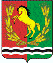 АДМИНИСТРАЦИЯМУНИЦИПАЛЬНОГО ОБРАЗОВАНИЯ КИСЛИНСКИЙ СЕЛЬСОВЕТ  АСЕКЕЕВСКОГО  РАЙОНА ОРЕНБУРГСКОЙ  ОБЛАСТИ П О С Т А Н О В Л Е Н И Е25.12.2023  		                с. Кисла		                                             №142-ПОб обеспечении безопасности в дни новогодних каникул 2024 года          Для обеспечения соблюдения правил безопасности во время новогодних каникул постановляю:   1.Установить дежурство на территории сельсовета из числа работников администрации сельсовета и работников подведомственных учреждений на период с 30 декабря 2023 года по 08 января 2023 года (график прилагается).2.Рекомендовать ИП  « Гатауллину А.А.», установить в праздничные дни дежурство специалистов и дежурство специальной техники.3.Руководителям учреждений, организаций обратить внимание на соблюдение правил пожарной безопасности, трудовой дисциплины, на соблюдение теплового режима в отопительных пунктах.Глава муниципального образованияКислинский сельсовет                                                                       В.Л. АбрамовГрафикдежурства по администрации Кислинского сельсовета30.12.2023Малеева Татьяна ВитальевнаАбрамова Альфира Нурмухаметовнауборщица администрацииОператор газовой котельной31.12.2023г.Абрамов Владимир ЛеонтьевичАбрамова Альфира НурмухаметовнаГлава администрацииОператор газовой котельной01.01.2023г.Кутырева Наталья ВладимировнаАбрамова Альфира НурмухаметовнаСпециалист администрацииОператор газовой котельной02.01.2023г.Белова Вера МихайловнаАбрамова Альфира НурмухаметовнабиблиотекарьОператор газовой котельной03.01.2023г.Мартьянова Наиля МухамедовнаАбрамова Альфира Нурмухаметовна          Заведующая СДКОператор газовой котельной04.01.2023г.Малеева Татьяна ВитальевнаАбрамова Альфира Нурмухаметовнауборщица администрацииОператор газовой котельной05.01.2023г.Абрамов Владимир ЛеонтьевичАбрамова Альфира НурмухаметовнаГлава администрацииОператор газовой котельной06.01.2023г.Кутырева Наталья ВладимировнаАбрамова Альфира НурмухаметовнаСпециалист администрацииОператор газовой котельной07.01.2023г.Белова Вера МихайловнаАбрамова Альфира НурмухаметовнабиблиотекарьОператор газовой котельной08.01.2023г.Мартьянова Наиля МухамедовнаАбрамова Альфира Нурмухаметовна          Заведующая СДКОператор газовой котельной